Konkurs Czytelniczy klas 4 – 8Niestety z powodu pandemii nie ruszyła Wielka Liga Czytelnicza. Może uda się za rok.Jednak wszystkich miłośników czytania zapraszam na konkurs czytelniczy. Dwa etapy. Dla wszystkich Wszyscy Etap pierwszy:  06  kwietnia 2021   Książka do przeczytania: Baśniobór. Tom 1, autor: Mull Brandon.  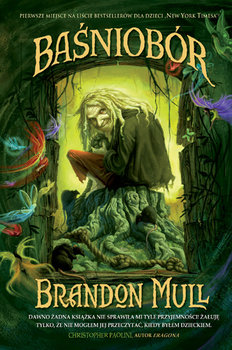 Klasy 7 -8 Etap drugi:  07 maja 2021 Książka do przeczytania: Yellow bahama w prążki, autor: Ewa Nowak.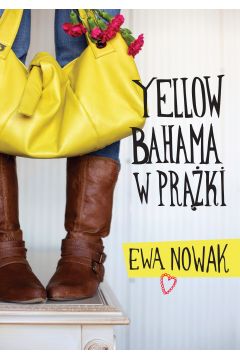 Klasy 4 - 6 etap drugi: 07 maja 2021 Książka do przeczytania: Księga dżungli, autor: R. Pikling.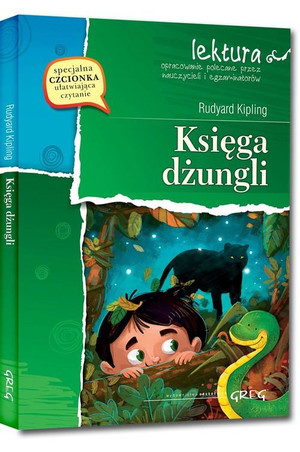 Zgłoszenia proszę przysyłać mailem na adres: kinga.mielcarek@szkola.kisielin.plTest z treści lektury odbędzie się we wskazanych dniach na platformie szkolnej.Udział - gwarantuje pochwałę, a dobry wynik - 6 z j. polskiego. 